認定こども園 藤岡開成幼稚園            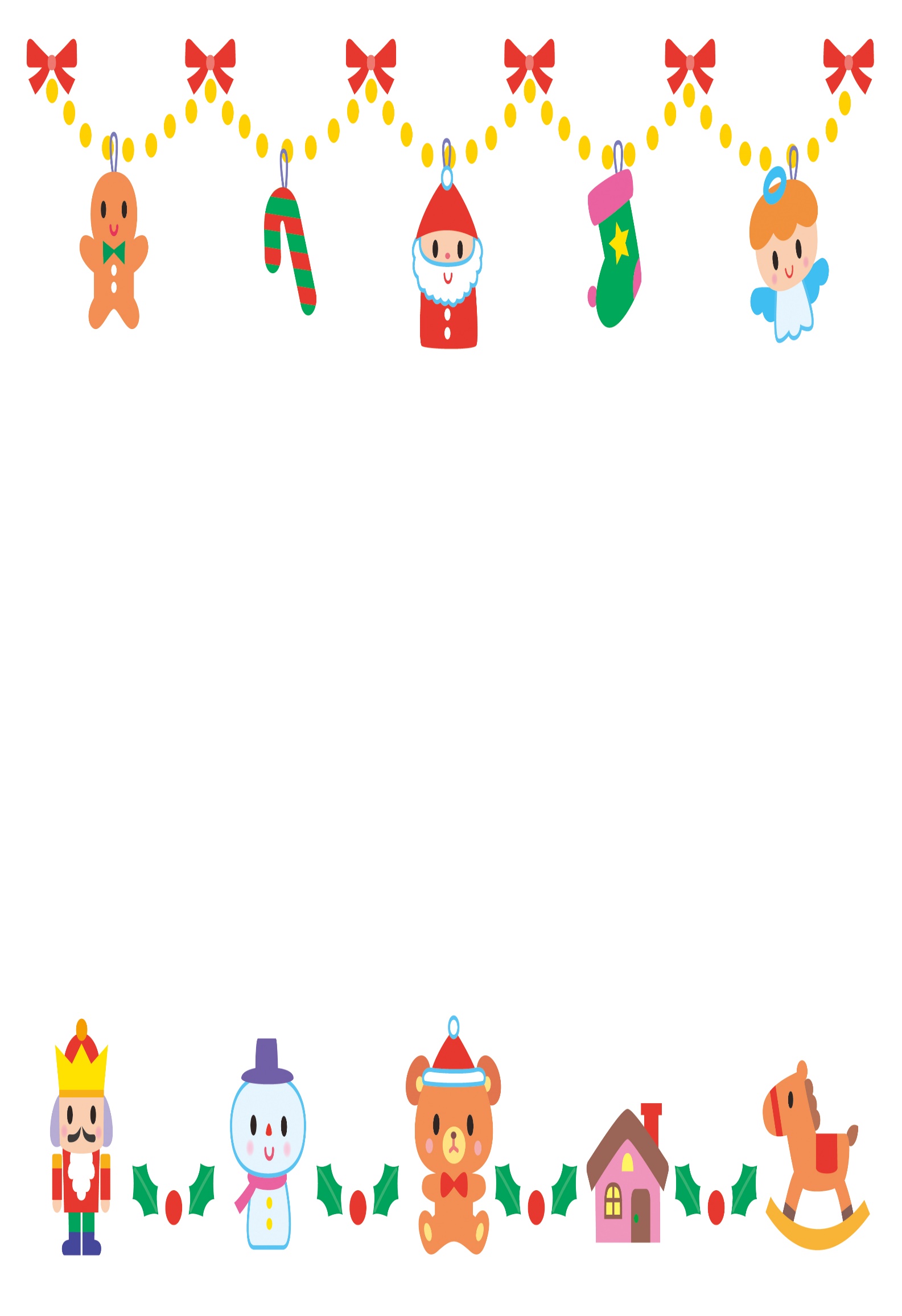 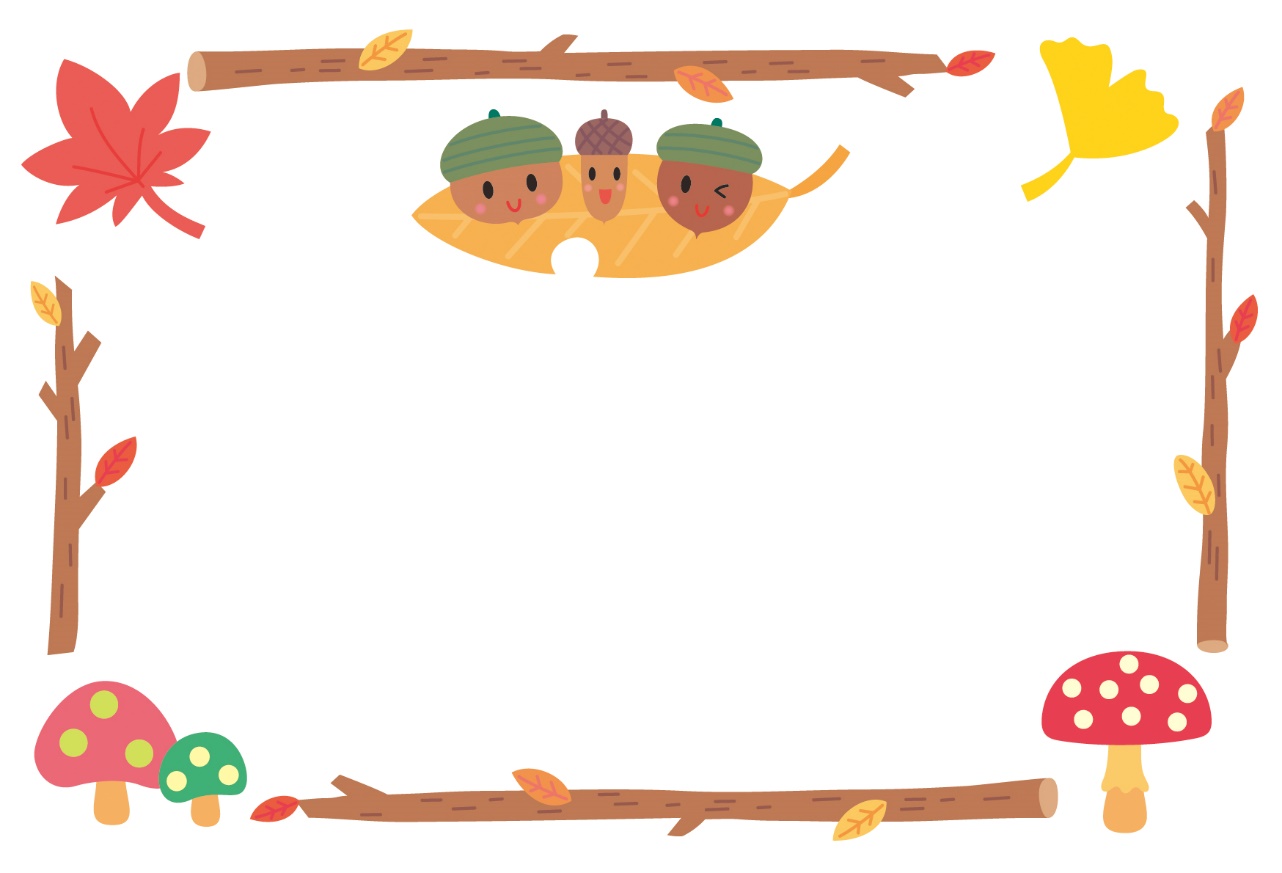 🐣ひよこクラブ🐣    １２月の予定　＜参加費無料＞子ども達がのびのびと遊べる天然芝の広い園庭が広がっています^^♪ 素敵な新園舎でスタートしています♪※教育相談も実施しています。　※持ち物・・・飲み物など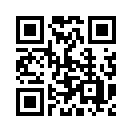 ※来園時の消毒、手洗いをしっかりして安全に過ごしましょう。幼保連携型認定こども園　藤岡開成幼稚園藤岡市下栗須959-3　ＴＥＬ  ０２７４‐24‐0118       　  　 　月　　　火　　　水　　　木　  金１自由遊び園庭開放２体操教室赤ちゃん体操♪AM９：４５～３自由遊び園庭開放４サッカー教室♪見学できます７広い芝生の園庭でお散歩(^^♪８英会話教室英語で遊ぼうAM１０：００～９学研（プティパ）AM１０：３０～０歳～参加OK♪１０１２月生まれお誕生会１１絵本コーナーで遊ぼう１４ウェーブバランスで遊ぼう♪１５１６１７１８広い芝生の園庭でお散歩(^^♪２１クリスマスを楽しもう♪２２広い芝生の園庭でお散歩(^^♪２３自由遊び園庭開放２４自由遊び園庭開放２５自由遊び園庭開放２８２９３０３１